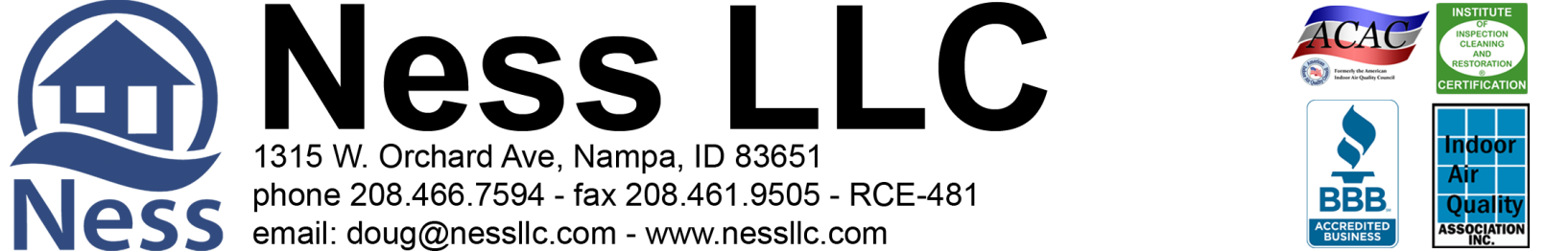 Cameron Matosich, 208-921-1994					6-4-2020                                                          Page 2 of 3matosich.cameron@gmail.com
PROPOSED WATER DRAINAGE for the crawlspace at 1425 W. Coastal Dr. Meridian, Idaho 83642Ness, LLC is an IICRC council certified Mold Remediation Contractor, licensed, bonded, and insured with mold and environmental pollution endorsementsAs requested, the crawlspace was inspected for standing water and the current drain system was evaluated. The current system does not appear to be functioning if the goal is to keep standing water out of the crawlspace. We would recommend cancelling the existing system and installing a perimeter drain system in the entire crawlspace except for behind the garage.There was also some apparent microbial growth noted on the bottom cords of the floor joists in the front left area of the crawlspace that will need to be cleaned per IICRC guidelines. This is likely due to the lack of air flow caused by the blocked foundation vents.  The vapor barrier is in fair condition so we will leave the existing plastic and install an apron on the perimeter above the trenches and pull up onto the footings, where possible. 
Part 1: Drainage (Digline will be contacted to mark all utilities) 
1. All access to crawlspace surfaces will be protected by plastic sheeting during work.
2. Preliminary digging and pumping to remove excess water, as needed.
3. Negative air machine used for the crawlspace during work and for dry down.
4. Additional fans will be installed for dry down, as needed.
5. Clear air vents of any insulation that may be blocking air flow.
Part 2: 
1. Install a fabric lined graded drain system below the bottom of the footings on the entire perimeter of the crawlspace except for behind the garage. 
2. Drain in crawlspace will collect into a sump tank. The tank will be in the left side of the crawlspace.  
Part 3: Install sump pump into tank with insulated lid in the appropriate determined area. Sump will discharge through a drain line to an exterior location that will be determined onsite. (The sump pump discharge line will not be visible from the outside of the house. Installation of electrical outlet with audible alarm and manual shut-off included.)
                                                               Total Labor & Materials Parts 1-3 = $5,260.38Part 4: Mold Remediation1. All access to the crawlspace will be protected during work.2. Containment will be set at the crawlspace access.3. The furnace system is to remain off during the work and for three hours after each treatment.4. Hepa filtered negative air flow will be ongoing during the project5. Remove any insulation from the area where work is to be performed.6. Surface cleaning and abrasion removal, as needed and treat impacted bottom cords of the floor joists. (See Part 5)7. Push back insulation where removed.8. Clear all vents of any insulation or debris that may be obstructing air flow.Part 5: Microbial Growth Remediation per IICRCAfter containment is set up, then surface cleaning and abrasive removal will be performed, as needed, of visible microbial growth on the impacted floor joists. Once mold impacted surfaces are cleaned, then treat the remediated surfaces in the crawlspace with a non-toxic Microbial Growth Inhibitor. Procedures are established from IICRC S520 Standard and Reference Guide for Professional Mold Remediation. (2) All work in the crawlspace will be performed using accepted procedures. (3) Respiratory Protection is in accordance with the OSHA respiratory protection standard (29 CFR 1910.134) for the remediation. Gloves, full-face respirators, p-100 particulate filters, Tyvek full body suits with hoods and boots. Photo documentation of work performed is available at the end of the project upon prior request. Disposal of debris.Total Labor & Materials Parts 4-5 = $1,087.12(This discounted price is only good if done with the drain system)Cameron Matosich, 208-921-1994					6-4-2020                                                          Page 3 of 3Part 6: Recommended: 3rd Party Certified mold inspector’s visual inspection and documentation.		            **Final Clearance Air Testing not included in protocol or scope**                             ADD to Total = $185.00Part 7: Remove and dispose of miscellaneous debris and building materials. Install new 6 mil. vapor barrier apron in the entire perimeter of the crawlspace above the trenches and pull up onto the footings, where possible. 		 ADD to Total = $352.13     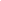 >> 50% down and 50% paid upon completion <<>> 3% charge on credit card transactions <<Parts 1-3 Accepted by: _______________________________________________________ Date ________________Parts 4-5 Accepted by: _______________________________________________________ Date _________________Part 6 Accepted by: _________________________________________________________ Date _________________Part 7 Accepted by: _________________________________________________________ Date _________________Print Name: _________________________________________________________________________________Douglas A. Ness (CMRS) -Idaho Contractor Registration# RCE-481Ness, LLC gives a 10-Year Warranty on sump pump, drain system for no standing water (as per signed contract) on the crawlspace floor where drain was installed from ground water seepage, and rain/snow. This Warranty is Transferable to new home buyer within warranty period. Drainage Warranty excludes water standing on the crawlspace floor from flooding that is not part of ground water seepage from irrigation or rain or due to, interior home appliances or plumbing leaks. Furthermore, Ness, LLC is not responsible for any future landscape changes that may disrupt the system. A Service Charge applies for non-warranty issues.Work under this proposal is limited to the items listed. Any additional work will need to be outlined and set out by a separate contract, or have the contract amended and signed to reflect any additional work desired.Ness LLC give a 5- Year Limited Warranty on no visible microbial re-growth where work is done.  Warranty is void if any water or water source introduced into the area.Work under this proposal is limited to the items listed. Any additional work will need to be outlined and set out by a separate contract, or have the contract amended and signed to reflect any additional work desired.